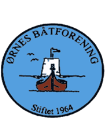 REFERAT STYREMØTE Tidspunkt:  Søndag 13.09.20 kl 19:00 – 20:30Tilstede: Einar, Hugo, Sverre, Torbjørn, LeifAvbud: TommySaker:14 – 2020:	 Godkjenning av referat fra møtet 21.06.2020Godkjent15 – 2020:	 Orientering fra:Leder hus Utskiftingen av vinduer, verandadør, bordkledning og vinsjebord. Jobben er utført stor takk til de som stilte opp slik at vi fikk utført dette.KassererØkonomi i balanse.Spørsmål om betaling Nova Sea båt. Regning sendes ut to ganger i året.HavnelederKlargjøring av havna før vinterenHenting av kant stein i Glomfjord som vi får av Meløy kommune.LederOrienterte om Covid – 19 reglene som ble iverksatt i forbindelse med og kunne ha åpent båthus under vinter klargjøringen av havna.16 – 2020: 	 Renovering av båthus.Her ble det utført en fantastisk jobb av alle som bidro under jobben.Arnold Ellingsen og Hugo Hansen skal få en påskjønnelse for deres innsats.17 – 2020:	 Overvåkning av havna. Hva gjør vi?Det har skjedd en del nasking av drivstoff fra båter, samt at folk har vært om bord i andres båter.Oppgradering av kamera vil bli gjortDet vil bli innhentet pris på nytt og forbedret utstyr slik at vi dekker større del av havna.18 – 2020:	 De som ikke har betalt leie/ kontingent.		 Hva gjør vi, hvem gjør hva. Innkalling til samtaler.Det er mange leiere som over år ikke har betalt for leie, vi må bestemme oss for å sette strek, og se at noe av disse inntektene er gått tapt. Grensen settes to år tilbake.EventueltMå få kommunen på banen, gjeller parkeringsplasser for øyboere/hytter på sommeren.Hva kan vi gjøre for å få et billigere abonnement på internett?ReferentLeif Gunnarsen